Szczegółowy plan specjalizacji nauczycielskiej 2016/2017Ogółem: 420h – 25 punktów ECTS270h – zajęcia przedmiotowe150h  - praktykiW sumie: 162 godziny kształcenia na odległość (zajęć w formie elektronicznej)108 godzin na 270 godzin zajęć przedmiotowych kształcenia w formie tradycyjnej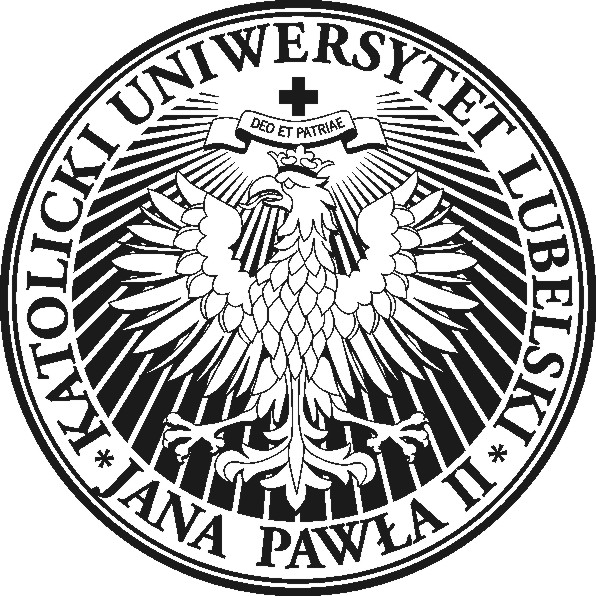 Katolicki Uniwersytet Lubelski Jana Pawła IIInstytut Filologii AngielskiejAl. Racławickie 14, 20-950 Lublintel.: +48 81 4453942, fax: +48 81 4453943email: ifa@kul.plKatolicki Uniwersytet Lubelski Jana Pawła IIInstytut Filologii AngielskiejAl. Racławickie 14, 20-950 Lublintel.: +48 81 4453942, fax: +48 81 4453943email: ifa@kul.plKatolicki Uniwersytet Lubelski Jana Pawła IIInstytut Filologii AngielskiejAl. Racławickie 14, 20-950 Lublintel.: +48 81 4453942, fax: +48 81 4453943email: ifa@kul.plLp.Nazwa przedmiotuNazwa przedmiotuSemestrSemestrSemestrSemestrSemestrSemestrProwadzący/GrupyProwadzący/GrupyLp.Nazwa przedmiotuNazwa przedmiotuIIIIIIIIIIProwadzący/GrupyProwadzący/GrupyLp.Nazwa przedmiotuNazwa przedmiotuLiczba godz. w sem.Forma zal./ Punkty ECTSLiczba godz. w sem.Liczba godz. w sem.Liczba godz. w sem.Forma zal./ Punkty ECTSProwadzący/GrupyProwadzący/GrupyModuł 1 – [Ogólne przygotowanie psychologiczno-pedagogiczne]Moduł 1 – [Ogólne przygotowanie psychologiczno-pedagogiczne]Moduł 1 – [Ogólne przygotowanie psychologiczno-pedagogiczne]Moduł 1 – [Ogólne przygotowanie psychologiczno-pedagogiczne]Moduł 1 – [Ogólne przygotowanie psychologiczno-pedagogiczne]Moduł 1 – [Ogólne przygotowanie psychologiczno-pedagogiczne]Moduł 1 – [Ogólne przygotowanie psychologiczno-pedagogiczne]Moduł 1 – [Ogólne przygotowanie psychologiczno-pedagogiczne]Moduł 1 – [Ogólne przygotowanie psychologiczno-pedagogiczne]Moduł 1 – [Ogólne przygotowanie psychologiczno-pedagogiczne]Moduł 1 – [Ogólne przygotowanie psychologiczno-pedagogiczne]1Pedagogika ogólna (konwersatorium)Pedagogika ogólna (konwersatorium)6E/2----dr P.  Magierdr P.  Magier2Pedagogika ogólna (konwersatorium) - kształcenie na odległość (zajęcia w formie elektronicznej)  Pedagogika ogólna (konwersatorium) - kształcenie na odległość (zajęcia w formie elektronicznej)  24E/2----dr P.  Magierdr P.  Magier3Psychologia ogólna (konwersatorium)Psychologia ogólna (konwersatorium)6E/2----dr  E. Rydzdr  E. Rydz4Psychologia ogólna (konwersatorium) - kształcenie na odległość (zajęcia w formie elektronicznej)  Psychologia ogólna (konwersatorium) - kształcenie na odległość (zajęcia w formie elektronicznej)  24E/2----dr  E. Rydzdr  E. Rydz5Etyka zawodu nauczyciela (konwersatorium)Etyka zawodu nauczyciela (konwersatorium)--666E/2dr Jacek Frydrychdr Jacek Frydrych6Etyka zawodu nauczyciela (konwersatorium) -kształcenie na odległość (zajęcia w formie elektronicznej)  Etyka zawodu nauczyciela (konwersatorium) -kształcenie na odległość (zajęcia w formie elektronicznej)  --242424E/2dr Jacek Frydrychdr Jacek FrydrychModuł 2 – [Przygotowanie psychologiczno-pedagogiczne do nauczania na poszczególnych etapach edukacyjnych]Moduł 2 – [Przygotowanie psychologiczno-pedagogiczne do nauczania na poszczególnych etapach edukacyjnych]Moduł 2 – [Przygotowanie psychologiczno-pedagogiczne do nauczania na poszczególnych etapach edukacyjnych]Moduł 2 – [Przygotowanie psychologiczno-pedagogiczne do nauczania na poszczególnych etapach edukacyjnych]Moduł 2 – [Przygotowanie psychologiczno-pedagogiczne do nauczania na poszczególnych etapach edukacyjnych]Moduł 2 – [Przygotowanie psychologiczno-pedagogiczne do nauczania na poszczególnych etapach edukacyjnych]Moduł 2 – [Przygotowanie psychologiczno-pedagogiczne do nauczania na poszczególnych etapach edukacyjnych]Moduł 2 – [Przygotowanie psychologiczno-pedagogiczne do nauczania na poszczególnych etapach edukacyjnych]Moduł 2 – [Przygotowanie psychologiczno-pedagogiczne do nauczania na poszczególnych etapach edukacyjnych]Moduł 2 – [Przygotowanie psychologiczno-pedagogiczne do nauczania na poszczególnych etapach edukacyjnych]Moduł 2 – [Przygotowanie psychologiczno-pedagogiczne do nauczania na poszczególnych etapach edukacyjnych]1Psychologia rozwojowa i wychowawcza młodzieży w wieku szkolnym (konwersatorium)66Zbo/1Zbo/1----dr  K. Janowski2Psychologia rozwojowa i wychowawcza młodzieży w wieku szkolnym (konwersatorium) – kształcenie na odległość (zajęcia w formie elektronicznej) 2424Zbo/1Zbo/1----dr  K. Janowski3Pedagogika szkolna z elementami pedagogiki społecznej (konwersatorium)----6Zbo/1Zbo/1Zbo/1dr P.  Magier4Pedagogika szkolna z elementami pedagogiki społecznej (konwersatorium) – kształcenie na odległość (zajęcia w formie elektronicznej)----24Zbo/1Zbo/1Zbo/1dr P.  MagierModuł 3 – [Przygotowanie w zakresie dydaktycznym na III i IV etapie edukacyjnym]Moduł 3 – [Przygotowanie w zakresie dydaktycznym na III i IV etapie edukacyjnym]Moduł 3 – [Przygotowanie w zakresie dydaktycznym na III i IV etapie edukacyjnym]Moduł 3 – [Przygotowanie w zakresie dydaktycznym na III i IV etapie edukacyjnym]Moduł 3 – [Przygotowanie w zakresie dydaktycznym na III i IV etapie edukacyjnym]Moduł 3 – [Przygotowanie w zakresie dydaktycznym na III i IV etapie edukacyjnym]Moduł 3 – [Przygotowanie w zakresie dydaktycznym na III i IV etapie edukacyjnym]Moduł 3 – [Przygotowanie w zakresie dydaktycznym na III i IV etapie edukacyjnym]Moduł 3 – [Przygotowanie w zakresie dydaktycznym na III i IV etapie edukacyjnym]Moduł 3 – [Przygotowanie w zakresie dydaktycznym na III i IV etapie edukacyjnym]Moduł 3 – [Przygotowanie w zakresie dydaktycznym na III i IV etapie edukacyjnym]1Dydaktyka ogólna (konwersatorium)66E/1E/1----dr T. Derkach-Padiasek2Dydaktyka ogólna (konwersatorium) – kształcenie na odległość (zajęcia w formie elektronicznej)2424E/1E/1----dr T. Derkach-Padiasek3Dydaktyka  nauczania języka angielskiego – III etap edukacyjny, nauczanie w gimnazjum (konwersatorium)66Z/1Z/1----mgr T. Czerniak4Dydaktyka  nauczania języka angielskiego – III etap edukacyjny, nauczanie w gimnazjum (konwersatorium) – kształcenie na odległość (zajęcia w formie elektronicznej)99Z/1Z/1----mgr T. Czerniak5Dydaktyka nauczania języka angielskiego –  IV etap edukacyjny, nauczanie w szkole ponadgimnazjalnej  (konwersatorium)66Z/1Z/1----mgr T. Czerniak6Dydaktyka nauczania języka angielskiego –  IV etap edukacyjny, nauczanie w szkole ponadgimnazjalnej  (konwersatorium) – kształcenie na odległość (zajęcia w formie elektronicznej)99Z/1Z/1----mgr T. Czerniak7Dydaktyka  nauczania języka angielskiego – III etap edukacyjny, nauczanie w gimnazjum (ćwiczenia)----30Z/3Z/3Z/3mgr T. Czerniak8Dydaktyka nauczania języka angielskiego –  IV etap edukacyjny, nauczanie w szkole ponadgimnazjalnej (ćwiczenia)----30Z/3Z/3Z/3mgr T. CzerniakModuł 4 [Praktyka śródroczna i pedagogiczna]Moduł 4 [Praktyka śródroczna i pedagogiczna]Moduł 4 [Praktyka śródroczna i pedagogiczna]Moduł 4 [Praktyka śródroczna i pedagogiczna]Moduł 4 [Praktyka śródroczna i pedagogiczna]Moduł 4 [Praktyka śródroczna i pedagogiczna]Moduł 4 [Praktyka śródroczna i pedagogiczna]Moduł 4 [Praktyka śródroczna i pedagogiczna]Moduł 4 [Praktyka śródroczna i pedagogiczna]Moduł 4 [Praktyka śródroczna i pedagogiczna]Moduł 4 [Praktyka śródroczna i pedagogiczna]1Praktyka śródroczna (obserwacyjna) w gimnazjum oraz szkole ponadgimnazjalnej 3030Zbo/2Zbo/2----mgr T. Czerniak2Praktyka ciągła w gimnazjum oraz szkole ponadgimnazjalnej6060Z/2Z/260Z/2Z/2Z/2mgr T. CzerniakEgzaminyEgzaminyEgzaminyEgzaminyEgzaminyEgzaminyEgzaminyEgzaminyEgzaminyEgzaminyEgzaminy1Dydaktyka nauczania języka angielskiego, III i IV etap edukacyjny - egzamin-----E/2E/2E/21. dr E. GuzRazem I semestrgodzinygodziny240240ECTS121212Razem II semestrgodzinygodziny180180ECTS131313Ogółemgodzinygodziny420420ECTS252525